1 CZERWCA - DZIEŃ DZIECKA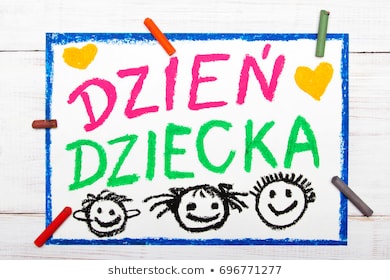 https://pixabay.com/Kiedy świętujemy Dzień Dziecka w Polsce                     i  innych krajach na świecie?Dzień Dziecka obchodzony jest w wielu krajach na świecie, jednak w różnych terminach. W Polsce, jak i innych krajach słowiańskich Międzynarodowy Dzień Dziecka obchodzony jest  1 czerwca bowiem tego właśnie dnia, w 1949 roku Światowa Federacja Kobiet Demokratycznych zwróciła uwagę na problem ochrony dzieci przed złem świata. We Francji 6 stycznia obchodzi się Święto Rodziny, czyli francuski odpowiednik Dnia Dziecka. W Japonii Dzień Dziecka obchodzi się w dwóch terminach: chłopcy świętują 5 maja, a dziewczynki                  3 marca. W Turcji dzieci obchodzą swoje święto 23 kwietnia. Organizacja Narodów Zjednoczonych w 1954 roku zasugerowała państwom członkowskim wyznaczenie daty obchodów Dnia Dziecka. Wiele krajów, chcąc uczcić rocznicę uchwalenia  - Deklaracja praw, obchodzi to święto                    20 listopada.O czym mówi Deklaracja Praw Dziecka?Organizacja Narodów Zjednoczonych wydała Deklarację Praw Dziecka w 1959 roku. Jest to pierwszy międzynarodowy dokument dotyczący dzieci, który uwzględnia prawa i wolności osobiste dziecka. Został stworzony, aby zapewnić dzieciom szczególną ochronę i stworzyć warunki do rozwoju fizycznego, umysłowego, moralnego, duchowego                     i społecznego w warunkach wolności oraz godności bez względu na kolor skóry, płeć, miejsce zamieszkania.Czym zajmuje się Rzecznik Praw Dziecka?Rzecznik Praw Dziecka ma za zadanie pilnować, czy prawa dziecka zapisane                   w Konstytucji Rzeczypospolitej Polskiej, Konwencji o Prawach Dziecka i innych przepisach prawa są przestrzegane.                      W Polsce urząd ten istnieje od 2000 roku.Jakie prawa ma dziecko?Każde dziecko ma m.in. prawo do życia             i rozwoju – w dniu narodzin otrzymuje imię, nazwisko, obywatelstwo, prawo do poznania swoich rodziców i pozostawania pod ich opieką. Rodzice lub inne osoby odpowiedzialne za dziecko ponoszą główną odpowiedzialność za zabezpieczenie,                     w ramach swych możliwości, dostatnich warunków życia i rozwoju fizycznego, psychicznego, duchowego, moralnego                    i społecznego. Są odpowiedzialni za czyny swojego dziecka, które ma prawo do swobody myśli, sumienia i wyznania. Zaakcentowane jest też prawo do wolności od przemocy fizycznej lub psychicznej.Każde dziecko ma prawo do ochrony zdrowia (zapobieganie i leczenie chorób, rehabilitacja).Ma prawo do obowiązkowej i bezpłatnej nauki, rozwijania zdolności, zainteresowań, a także do wypoczynku i czasu wolnego, np. uczestniczenia w zabawach i zajęciach rekreacyjnych, do nieskrępowanego uczestniczenia w życiu kulturalnym                         i artystycznym.GALERIA NAJ …Najciekawszą tradycję związaną z Dniem Dziecka mają Japończycy. W dniu 5 maja przed swoimi domami Japończycy wywieszają zrobione z papieru karpie (zwane Koinobori albo Satsuki-Nobori). Mają one symbolizować rodzinę. Karp czarny to ojciec, czerwony to matka, niebieski symbolizuje syna. Najbardziej ceniona jest ta rodzina, w której jest kilka niebieskich karpi, czyli kilku synów.Najbardziej nietypowa sesja Sejmu Dzieci i Młodzieży odbywa się tylko raz w roku,                 1 czerwca. Posłowie – specjalnie wybrani uczniowie szkół – obradują w sali plenarnej Sejmu RP. A oto oficjalna strona młodych parlamentarzystów:http://edukacja.sejm.gov.pl/sejm_dzieci_i_mlodziezy/ Literatura:Mariola Frymus, Grażyna Szczepańczyk Warto wiedzieć…, WSiPOpracowała: Małgorzata Napiórkowska